КАРАР					                                          ПОСТАНОВЛЕНИЕ«20» сентябрь 2017 й.   		               №220                 	      «20» сентября 2017г.г.«Об условиях приватизации муниципального имуществагородского поселения город Баймак муниципального районаБаймакский район Республики Башкортостан»Руководствуясь ст.14, ст. 15.1 Федерального закона от 06.10.2003 № 131-ФЗ  «Об общих принципах организации местного самоуправления в Российской Федерации», Гражданским кодексом Российской Федерации, Федеральным законом №178-ФЗ от 21.12.2001 г. «О приватизации государственного и муниципального имущества», Уставом городского поселения город Баймак муниципального района Баймакский район Республики Башкортостан, Соглашением о взаимодействии Комитета по управлению собственностью Министерства земельных и имущественных отношений Республики Башкортостан по Баймакскому району и город Баймаку с городским поселением город Баймак муниципального района Баймакский район Республики Башкортостан по вопросам управления и распоряжения муниципальным имуществом, утвержденного решением Совета городского поселения город Баймак №84 от 27 марта 2013г., решением Совета городского поселения город Баймак муниципального района Баймакский район Республики Башкортостан №39 от «14» февраля 2017г.«О внесении изменений и дополнений в Прогнозный план (программу) приватизации муниципального имущества на 2017 год»,  Администрация городского поселения город Баймак муниципального района Баймакский район Республики Башкортостан,ПОСТАНОВЛЯЕТ:1. Вследствие отмены открытого аукциона, назначенного на 30 марта 2017г., объявить о повторных торгах по продаже муниципального имущества, указанного в приложении №1.2. Определить способ приватизации муниципального имущества: аукцион с открытой формой подачи предложений.3. Установить начальную цену муниципального имущества: в размере начальной рыночной стоимости муниципального имущества, выполненной ООО «Независимая оценка»  в отчете об оценке рыночной стоимости муниципального имущества (Приложение №1).4. Определить форму, сроки, порядок внесения оплаты муниципального имущества: в наличной (безналичной) форме  единовременно в течение десяти рабочих дней с момента заключения договора купли-продажи в валюте Российской Федерации (в рублях) в установленном порядке в бюджет городского поселения город Баймак муниципального района Баймакский район Республики Башкортостан.5. Установить форму, сроки, порядок перечисления задатка победителя: в течение пяти дней с даты, установленной для заключения договора купли-продажи муниципального имущества.6.  Установить шаг аукциона: в размере пяти процентов от начальной рыночной стоимости муниципального имущества. 7.  Управляющей Делами городского поселения город Баймак муниципального района Баймакский район Сулеймановой Р.М. обнародовать на информационном стенде городского поселения город Баймак муниципального района Баймакский район, разместить на официальном сайте городского поселения город Баймак в сети Интернет: http://HYPERLINK "http://gpbaimak.ucoz.ru/"gpbaimakHYPERLINK "http://gpbaimak.ucoz.ru/".HYPERLINK "http://gpbaimak.ucoz.ru/"ucozHYPERLINK "http://gpbaimak.ucoz.ru/".HYPERLINK "http://gpbaimak.ucoz.ru/"ruHYPERLINK "http://gpbaimak.ucoz.ru/"/ информационное сообщение  о проведении аукциона, аукционную документацию не  менее чем за тридцать  дней до дня осуществления продажи муниципального имущества, указанного в приложении №1 к настоящему постановлению, с содержанием необходимых сведений.8. Комитету по управлению собственностью Министерства земельных и имущественных отношений Республики Башкортостан по Баймакскому району и городу Баймаку (Рахимгулов Р.В.–по согласованию) обнародовать на информационном стенде Комитета по управлению собственностью, разместить на официальном сайте Правительства Российской Федерации в сети «Интернет»: http://torgi.gov.ru/ информационное сообщение  о проведении аукциона, аукционную документацию не менее чем за тридцать дней до дня осуществления продажи указанного имущества.9. Управляющей делами городского поселения город Баймак муниципального района Баймакский район Сулеймановой Р.М. обнародовать настоящее постановление на информационном стенде Администрации городского поселения город Баймак муниципального района Баймакский район Республики Башкортостан, разместить на официальном сайте городского поселения город Баймак в сети «Интернет»: http://HYPERLINK "http://gpbaimak.ucoz.ru/"gpbaimakHYPERLINK "http://gpbaimak.ucoz.ru/".HYPERLINK "http://gpbaimak.ucoz.ru/"ucozHYPERLINK "http://gpbaimak.ucoz.ru/".HYPERLINK "http://gpbaimak.ucoz.ru/"ruHYPERLINK "http://gpbaimak.ucoz.ru/"/,  в течение десяти дней со дня принятия  постановления.10. Комитету по управлению собственностью Министерства земельных и имущественных отношений Республики Башкортостан по Баймакскому району и городу Баймаку (Рахимгулов Р.В.- по согласованию) обнародовать на информационном стенде Комитета по управлению собственностью, разместить на официальном сайте Правительства Российской Федерации в сети «Интернет»: http://torgi.gov.ruHYPERLINK "http://torgi.gov.ru/"/  настоящее постановление в течение десяти дней со дня принятия  данного постановления.11. Контроль за исполнением настоящего постановления оставляю за собой. Глава Администрациигородского поселения город Баймакмуниципального района Баймакский районРеспублики Башкортостан		                                                Ф.Г. АминевПриложение к постановлению Администрации ГП  город Баймак  МРБаймакский  районРеспублики Башкортостан№220    от 20.09.2017г.Муниципальное имущество городского поселениягород Баймак муниципального района Баймакский районРеспублики Башкортостан планируемое к приватизациив 2017 году    *  - рыночная стоимость определена на основании отчета ООО «Независимая оценка»Глава Администрациигородского поселениягород  Баймакмуниципального районаБаймакский  районРеспублики Башкортостан		                                                              Ф.Г. АминевБАШҠОРТОСТАН РЕСПУБЛИКАҺЫБАЙМАҠ РАЙОНЫМУНИЦИПАЛЬ РАЙОНЫНЫҢБАЙМАК ҠАЛАҺЫҠАЛА БИЛӘМӘҺЕХАКИМИӘТЕ453630, БР, Баймаҡ ҡалаһы, М.Горький урамы, 26тел.:/факс 2-22-49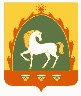 РЕСПУБЛИКА БАШКОРТОСТАНАДМИНИСТРАЦИЯГОРОДСКОГО ПОСЕЛЕНИЯГОРОД БАЙМАКМУНИЦИПАЛЬНОГО РАЙОНАБАЙМАКСКИЙ РАЙОН453630, РБ, г. Баймак, ул.М.Горького, 26Тел/факс2-22-49№ п/пНаименование,характеристика имущества, Количество головНачальная рыночнаястоимость(руб.)СрокиПриватизации имуществаСпособ приватизации имуществаРеквизитыотчета об оценке рыночной стоимости имущества 1. 2. 3.  4. - Жеребцы;- Кобылы;-Рабочие лошади; - Молодняк472221241950883433997107034424532164 квартал2017 г.АукционсогласноФедеральному закону178-ФЗ от 21.12.2001г.Отчет об оценке рыночной стоимости лошадей №17-09/14 от 14.09.2017г.ИТОГО:2227152645